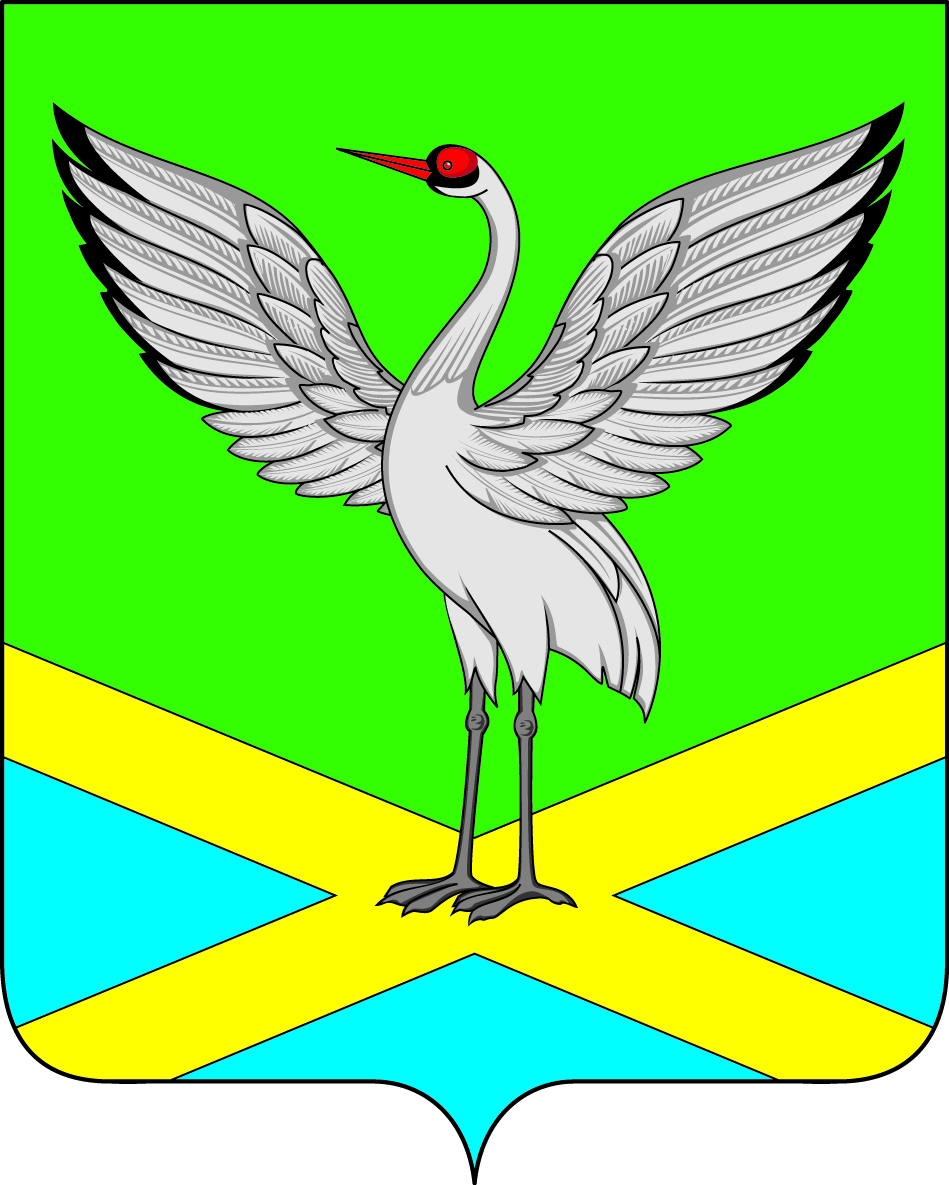 Совет  городского поселения «Забайкальское» муниципального района  «Забайкальский район»IV – го созываПРОЕКТРЕШЕНИЕпгт.Забайкальскот « 09 » октября  2020 г.                                                                 №  О внесении изменений в решение Совета городского поселения «Забайкальское» от 30 июня 2020г № 217 « О внесении изменений и дополнений в решение Совета городского поселения «Забайкальское» от 19 октября 2018 года № 134« Об установлении налога на имущество физических лиц на территории городского поселения «Забайкальское»В соответствии со статьями 12, 15  Налогового кодекса Российской Федерации, ст. 14 Федерального закона от 6 октября 2003 года № 131 - ФЗ «Об общих принципах организации местного самоуправления в Российской Федерации», руководствуясь пунктом 3  части 6	 статьи 27 Устава городского поселения «Забайкальское», Совет городского поселения «Забайкальское» решил:1.Часть  2 решения Совета  от 30 июня 2020г № 217 « О внесении изменений и дополнений в решение Совета городского поселения «Забайкальское» от 19 октября 2018 года № 134« Об установлении налога на имущество физических лиц на территории городского поселения «Забайкальское» изложить в следующей редакции: «2.Настоящее решение вступает в силу после официального опубликования и распространяет свое действие на правоотношения, возникшие  с 01.01.2019 года.»2. Опубликовать официально настоящее решение в порядке, установленном  Уставом городского поселения «Забайкальское».и.о. главы  городского поселения «Забайкальское»                                   Е.В.Козлов